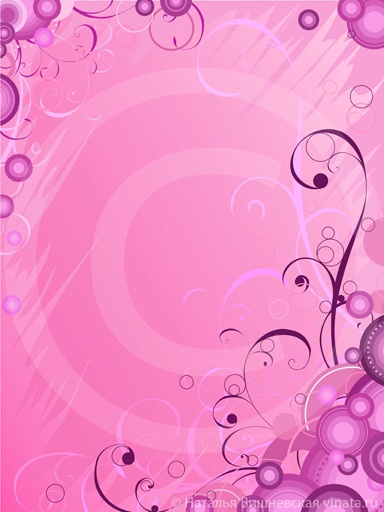 Эссе…Я веселая девчонка, я люблю петь, танцевать,И на празднике, веселом, я могу похохотать.А скучать я не люблю, это мне не нравиться,-Грусть и скуку прогоню, и веселье явиться!!!Не люблю я, злых людей, скукоженные лица,Не терплю, я хвастунов, и вруны не нравятся.Я люблю друзей таких, Добрых, честных, озорных!!!Я люблю и развлекаться,И плюс спортом заниматься,Мы с друзьями ходим в клуб, там мы учим танцы,А на секции «Борьба», учим защищаться.Дома я люблю читать, поделки делать, рисовать.Слушать музыку, играть, собирать конструктор,Смотреть сказки и кино,-Просто так, смотреть в окно.А порою я ленюсь, ни чем не занимаюсь,В это время я грущу, болею иль печалуюсь,Но себя я соберу, грусть и лень я прогоню!!!Соберу своих питомцев, и начну дрессировать,Или я начну готовить, всех вкусняшкой, радовать.Не престало мне сидеть, надо мне учиться,Чтобы в жизни не пропасть, нужно потрудиться.Я люблю учиться в школе, да и дома я учусь.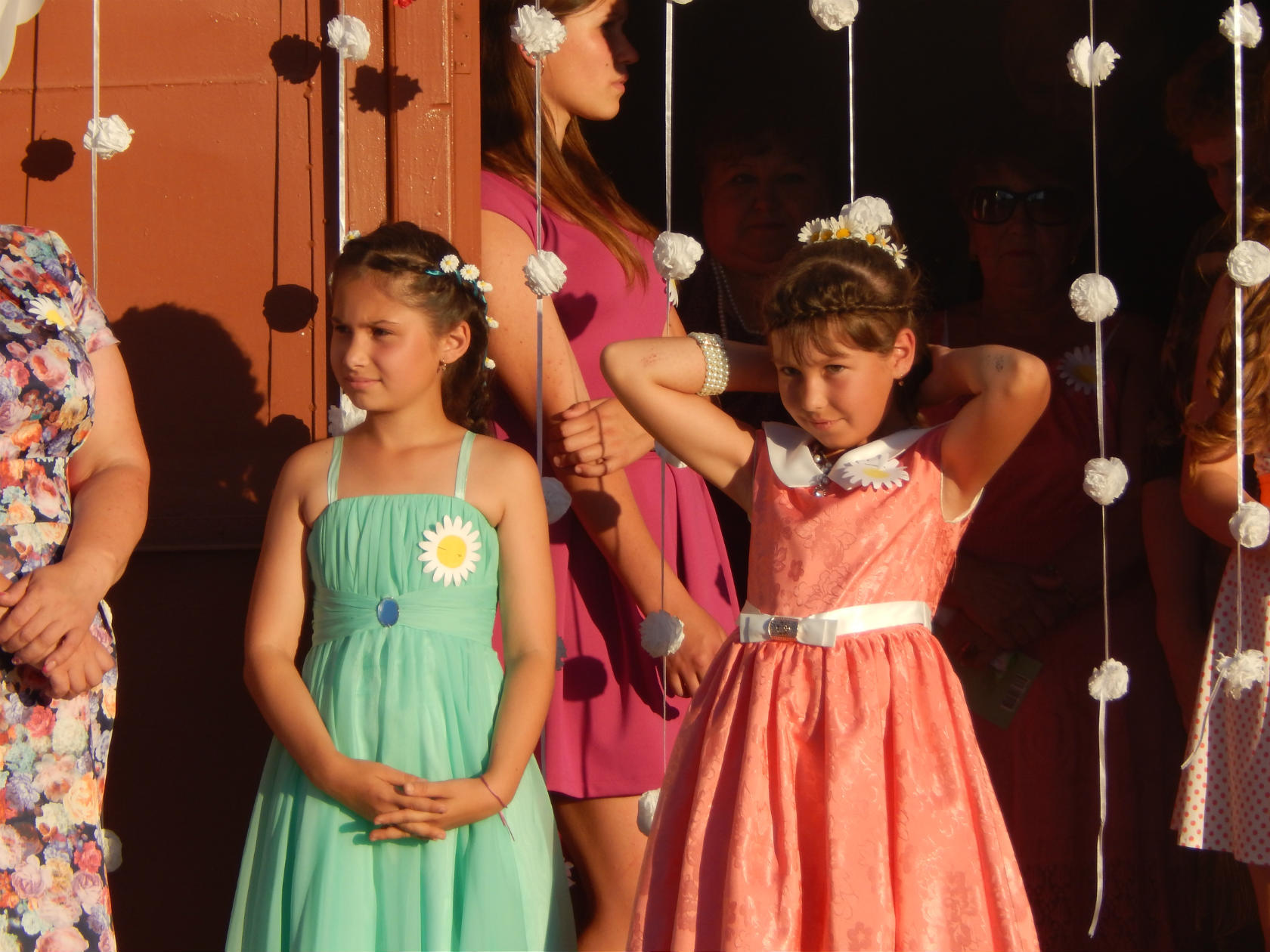 Я люблю решать примеры, и задачки я люблю.Напишу я сочиненье, о природе расскажу.Speak (ать) буду на английском, и на музыке спою!!!Вот так весело и кратко о себе вам расскажу,Вы ж е строго не судите, дорогую госпожу!